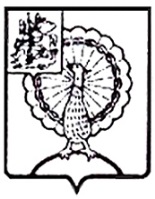 Совет депутатов Городского округа Серпухов Московской области____________________________________________________________________________РЕШЕНИЕ№ 11/106 от 01.04.2024 ______________________________________Об утверждении на 2024 год величины порогового значения доходов и стоимости имущества в целях признания граждан малоимущими и предоставления им по договорам социального найма жилых помещений муниципального жилищного фонда в Городском округе Серпухов Московской области В соответствии со ст. 14 Жилищного кодекса Российской Федерации, Федеральным законом от 06.10.2003 № 131-ФЗ «Об общих принципах организации местного самоуправления в Российской Федерации», приказом Министерства регионального развития Российской Федерации от 25.02.2005 № 17 «Об утверждении Методических рекомендаций для органов государственной власти субъектов Российской Федерации           и органов местного самоуправления по установлению порядка признания граждан малоимущими в целях постановки на учет и предоставления малоимущим гражданам, признанным нуждающимися в жилых помещениях, жилых помещений муниципального жилищного фонда по договорам социального найма», Законом Московской области              от 22.12.2017 № 231/2017-ОЗ «О порядке определения размера дохода, приходящегося    на каждого члена семьи, и стоимости имущества, находящегося в собственности членов семьи и подлежащего налогообложению, в целях признания граждан малоимущими               и предоставления им по договорам социального найма жилых помещений муниципального жилищного фонда», постановлениями Правительства Московской области от 27.03.2018 № 196/12 «Об утверждении перечня видов доходов, учитываемых при расчете размера дохода гражданина и среднедушевого дохода семьи в целях признания граждан малоимущими для постановки на учет граждан в качестве нуждающихся в жилых помещениях, предоставляемых по договорам социального найма, и перечня видов имущества, учитываемого в целях признания граждан малоимущими для постановки           на учет граждан в качестве нуждающихся в жилых помещениях, предоставляемых                 по договорам социального найма», от 21.12.2007 № 997/42 «Об установлении расчетного периода накопления в целях признания граждан, проживающих в Московской области, малоимущими и предоставления им по договорам социального найма жилых помещений муниципального жилищного фонда», распоряжением Комитета по ценам и тарифам Московской области от 20.12.2023 № 281-Р «Об установлении предельной стоимости             1 квадратного метра общей площади жилья в Московской области на I, II кварталы 2024 года», решением Совета депутатов Городского округа Серпухов Московской области            от 13.03.2024 № 10/94 «Об установлении нормы предоставления площади жилого помещения по договору социального найма и учетной нормы площади жилого помещения в целях принятия граждан на учет в качестве нуждающихся в жилых помещениях                       в Городском округе Серпухов Московской области», Совет депутатов Городского округа Серпухов Московской областирешил:1. Утвердить на 2024 год величину порогового значения доходов и стоимости имущества в целях признания граждан малоимущими и предоставления им по договорам социального найма жилых помещений муниципального жилищного фонда в Городском округе Серпухов Московской области в размере:1.1. 7299,32 рублей (семь тысяч двести девяносто девять рублей 32 копейки)                      в городе Серпухове Московской области и сельских населенных пунктах;1.2. 6545,25 рублей (шесть тысяч пятьсот сорок пять рублей 25 копеек) в городе Протвино;1.3.  6576,00 рублей (шесть тысяч пятьсот семьдесят шесть рублей) в городе Пущино. 2. Настоящее решение применяется к правоотношениям, возникшим с 01.01.2024.3. Направить настоящее решение Главе Городского округа Серпухов Московской области Никитенко С.Н. для подписания и официального опубликования (обнародования).4. Контроль за исполнением настоящего решения возложить на Комиссию по социальным вопросам (М.С. Арсеньева).Председатель Совета депутатовГородского округа Серпухов   							               М.А. Шульга Глава Городского округа Серпухов 						          С.Н. Никитенко		Подписано главой Городского округа Серпухов02.04.2024